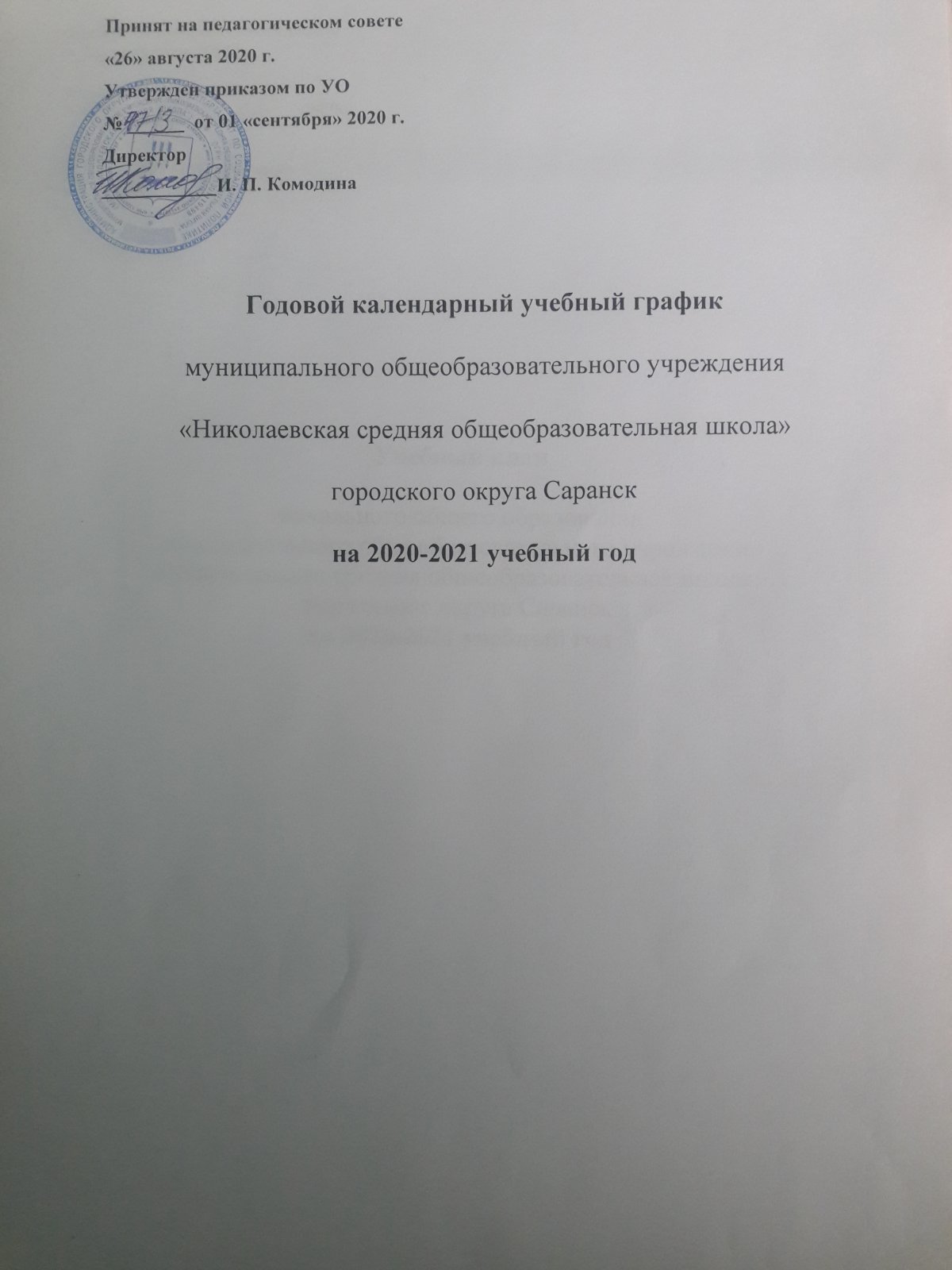 Годовой календарный учебный график муниципального общеобразовательного учреждения «Николаевская средняя общеобразовательная школа» разработан на основании:- Закона  «Об образовании в Российской Федерации»-СанПиН 2.4.22821-10 «Санитарно- эпидемиологические требования к условиям организации обучения в общеобразовательных учреждениях»1. Начало учебного года:01 сентября 2020 г.2. Окончание учебного года:31 мая 2021 г.;3.Начало учебных занятий:1-4 классы-8.005-11 классы – 8.504. Сменность занятий:Занятия проводятся в одну смену.5.Продолжительность учебного года:1 класс- 33 учебные недели;Во 2-8,10 классах - не менее 34 недель;В 9,11 классах не менее 33 недель.6. Режим работы школы:1-11 классы- 5- дневная рабочая неделя;7.Регламентирование образовательного процесса на учебный год:1) Продолжительность учебных четвертей2) Продолжительность каникул в 2020-2021 учебном году- осенние каникулы с 27.10.2020 г. по 04.11.2020 г. (8 дней);-зимние каникулы с 28.12.2020 г. по 09.01.2021 г.(13 дней);-весенние каникулы с 26.03.2021 г. по 03.04.2021 г.(9 дней).Для обучающихся первых классов дополнительные каникулы с 22.02.2021 по 23.02.2021 г. 3) Регламентирование образовательного процесса на неделюПродолжительность учебной недели:- по 5-дневной неделе занимаются 1-11 классы;Максимальный объем учебной нагрузки:8. Продолжительность уроков:1 класс-сентябрь - октябрь: 3 урока по 35 минут;-ноябрь - декабрь: 4 урока по 35 минут;-январь - май: 4 урока по 40 минутДинамическая пауза после 2 урока- 40 минут.Обучение в 1 классе осуществляется с соблюдением следующих дополнительных требований:-учебные занятия проводятся по 5-дневной учебной неделе;-используется «ступенчатый» режим обучения в первом полугодии;- после второго урока проводится динамическая пауза;-обучение проводится без балльного оценивания знаний обучающихся и домашних заданий.2-4 классыПонедельник - пятница                                                               5-11 классы      10. Дошкольная подготовка «Малышкина школа».Занятия проводятся по субботам в 2 потока: в 9.30(1 поток), 9.45 (2 поток).11. Количество класс - комплектов в каждой параллели (всего 20 классов):1-й класс- 2          2-й класс- 2       3-й класс- 2      4-й класс- 25-й класс- 2          6-й класс- 2     7-й класс- 2     8-й класс- 2      9-й класс- 2	10-й класс- 1        11-й класс- 112. Проведение промежуточной аттестации в переводных классах: Промежуточная аттестация в переводных классах (2-8, 10 классах) в форме итоговых контрольных работ, зачетов и тестирования проводится с 25 мая по 27 мая 2021 г. без прекращения образовательного процесса.13. Проведение государственной (итоговой) аттестации в 9,11 классах:Срок проведения государственной итоговой аттестации обучающихся устанавливается в 9,11 классах Министерством образования и науки Российской Федерации.14.Организация дежурства:1. Дежурный учитель назначается администрацией школы и дежурит соответственно срокам графика дежурства.2. Дежурные учителя начинают свою работу в 8.00 и заканчивают её в 15.0015. Регламентирование дежурства администрации учреждения:16. Регламентирование административных совещаний:- Педагогический совет - не менее 4 раз в год- Производственное совещание при директоре - не реже 1 раза в месяц (среда)- Административное совещание- каждую пятницу (еженедельно).Календарный учебный график МОУ «Николаевская средняя общеобразовательная школа» на текущий учебный год может быть изменен или дополнен последующими нормативными документами.Учебные четвертиКлассыСрок начала и окончания четверти1 четверть1-11 классы01.09.2020-26.10.20202 четверть1-11 классы05.11.2020-27.12.20203 четверть1 классы13.01.2021-19.02.2021;01.03.2021-25.03.20213 четверть2-11 классы11.01.2021-25.03.20214 четверть1-11 классы05.04.2021-31.05.2021Класс5- дневная учебная нагрузка1 классы212 классы233 классы234 классы235 классы296 классы307 классы328 классы339 классы3310 класс3411 класс341 урок8.008.402 урок8.509.303 урок9.5010.304 урок10.5011.305 урок11.5012.301 урок8.509.302 урок9.5010.303 урок10.5011.304 урок11.5012.305 урок12.5013.306 урок13.4014.207 урок14.3015.10ФИОДолжностьДень неделиВремяКомодина И.П.Директорпонедельник8.00-17.00Рыженкова Л.Б.Заместитель директора по ВРвторник8.00-17.00Нуянзина Т.А.Заместитель директора по УВРсреда8.00-17.00Кулаева Г.В.Заместитель директора по АХРчетверг8.00-17.00Комодина И.П.Директорпятница8.00-17.00АдминистрацияПо графикусуббота8.00-15.00